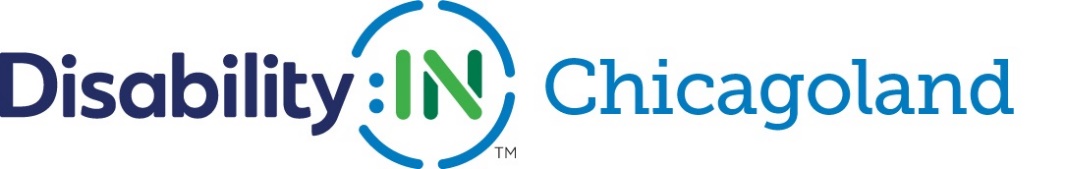 DISABILITY:IN CHICAGOLAND 2022 CALENDARJanuary                        EventDescriptionWednesday, January 19th 4:30-5:30 pmDisability:IN Chicagoland Virtual Happy HourMembers only eventFriday, January 28th Disability Equality Index (DEI) registration deadlineFebruary EventDescriptionThursday, February 10th, 12:00-1:00pmDisability:IN Chicagoland Recruiting EventStudents with Disabilities Share their Recruiting Stories Thursday, February 24th 8:30-10:30 amDisability:IN Chicagoland Advisory Board MeetingQ1 Board and Advisory Committee meetingThursday, February 24th, 4:00-5:00pmDisability:IN Chicagoland Recruiting EventA Conversation with Corporate Recruiters & Students with DisabilitiesMarch EventDescription Wednesday, March 16th, 11:00-12:30 pmDisability:IN Chicagoland Virtual Workshop The Explicit Truth About Inclusive Disability E/BRG Leadership (members only event) – presented by inQUEST Consulting April EventDescriptionFriday, April 8thDEI responses dueWednesday, April 20th, 4:30-5:30 pmDisability:IN Chicagoland Virtual Happy HourMembers only eventMay EventDescription Thursday, May 19th, 1:00 - 2:00 pm Disability:IN Chicagoland WebinarGlobal Accessibility Awareness Day – presented by Northern TrustJune EventDescriptionThursday, June 2nd, 8:30-10:30 amDisability:IN Chicagoland Advisory Board MeetingQ2 Board and Advisory Committee meetingTuesday, June 7th, 11:00 – 12:00 pm (tentative)Disability:IN Chicagoland event Substance Use and Mental Health in the WorkplaceJuly EventDescriptionMonday, July 18th – Thursday July 21st Disability:IN Annual ConferenceTuesday, July 19th, 4:30-5:30 pmDisability:IN Chicagoland Virtual Happy Hour Members only eventMonday, July 26ADA Anniversary August EventDescriptionThursday, August 5th, 9:00 – 10:00 am (tentative)Disability:IN Chicagoland Webinar Disability Supplier Diversity DiscussionSeptember EventDescription Thursday, September 15th, 8:30-10:30 amDisability:IN Chicagoland Advisory Board Q3 Board and Advisory Committee meetingWednesday, September 21st, 4:30-5:30 pmDisability:IN Chicagoland Fall Virtual Happy Hour Members only eventOctober EventDescription  Tuesday, October 4th, 11:00 – 12:00 pmDisability:IN Chicagoland Virtual Opportunity SummitTuesday, October 11th, 11:00 – 12:00 pmDisability:IN Chicagoland Virtual Opportunity SummitTuesday, October 18th, 11:00 – 12:00 pmDisability:IN Chicagoland Virtual Opportunity SummitTuesday, October 25th, 11:00 – 12:00 pmDisability:IN Chicagoland Virtual Opportunity SummitNovember EventDescription Wednesday, November 16th, 1:00-2:00 pm (tentative)Disability:IN Chicagoland Event December EventDescriptionThursday, December 1st, 1:00-2:00 pm (tentative)Disability:IN Chicagoland Online Discussion World AIDS Day Discussion  Thursday, December 8th, 8:30-10:30 amDisability:IN Chicagoland Advisory Board Q4 Board and Advisory Committee meeting